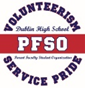 DHS PFSO General Meeting MinutesMonday Dec 18th, 2023 6:45 PMLocation - ARC (Building F), 2nd floorMeeting started at   6:53 pm. PFSO secretary read the by-laws for everyone.Principal’s ReportWe are on the downhill side to the end of the year. There was great turnover for Tree Lighting.Scheduling for next year begins on Jan 6th when the scheduling window opens. And so the year starts again. We will hit the ground running for next year.There will be few new classes: Dance 3, AP PreCal, AP American Studies. Hoping to get enough signups for these classes. Senior picture, big one on field. Upcoming assembly about fentanyl and prescriptive drugs. This will help remind students how dangerous it is.Barna asked if parents could join? Ms. Byrne let her know that we don’t have the capacity right now. In the past, we invited parents two years in a row but there was very little participation. We might explore the option of making a presentation at the PFSO meeting.President’s Report –  NAOn behalf of Shazia, Nicole wishes Happy December everyone! We are working hard to make RYC a success. Thank you to everyone for your hard work and happy holidays.	Raise Your Gaela Event UpdatesNicole caught covid so RYC work had slowed down.Talked to caterers. Final proposal has been received. Itemized details are available as compared to last year when it was missing. We know the caterer, her food and services. We will revisit next year if we want to change or not. But the prices are not too high compared to other vendors. Hard to compare since it is different this year. Take care by Friday. DJ – haven’t heard back. Might have to look at options. Casino table vendor has DJ service, but prices are higher than what we were paying. Solidify before EOY, but may be 1st week of Jan.We have to discuss the budget so we are all on the right track with respect to expenses. Probably need to check if we are not going over-budget.Got our 1st sponsor – Empower Martial Arts. We have also emailed letters to other potential sponsors, for sponsorship and donations. Waiting for a response.Emily – Class of 2027Got one sponsor. Second round of asking. Hoping to reach the goal. Martial arts studio-Empower. Couple of other places willing to donate services but not money. Class 2026 will be in charge of raffles, so might get prizes from them. List of last year’s donors, so will revisit them. Business budgets might renew in Jan so I will approach them again. Please let us know if there are any opportunities. Put in a blurb for the next newsletter.Contacted almost half of the list of 50 sponsors. Biggest success is from personal connections. Restaurants, yoga studios, pet day care, tutoring, will be willing to ask. Might get a better response. Use google form for sponsorship.Spreadsheet of who contacted who so all of us have the info of who is reaching out.Call Prima, a wine bar on village parkway for donation or sponsorship.Reach out to Mr. Pickles too. Ursula mentioned that the donations collected will be passed along to the class of 2026. Spreadsheet will be shared and transfer the information. Class of 2025We are responsible for Décor. Not met for that yet. Waiting for Kristy to give us the idea/walk through. Nicole - Kristy said she didn’t have anything and couldn’t think until January. Resume 8 pm meetings from Jan 7th onwards. So we can touch base and start thinking about the details.  Start brainstorming on your own too. Ursula - Should have a plan in place.-- Start making a Pinterest board with ideas for center pieces. Photo booth is usually by the bar. Some décor for the dessert table. Biggest décor is at the entrance. Some at the DJ booth and then the center pieces.-- Kristy might have an idea already so check with her.-- Need to have a plan and a backup plan. Color scheme to be thought about. Since it is already the first week of Feb. Cakes : Everything taken care of. 12 cakes of casino and sports. $540 for 12 cakes. We give her what we had for the last few years and then she chooses.   Since we have Mexican food, we can have 3 Latin American desserts. May be 3 most popular from last year’s Gaela.Jello Shots : Refrigerate earlier. Need help to transport the cakes. Need the check for the same so that payment can be made when the cakes are picked up.14 tables sold so far.  We have 25 tables, so we need to publicize the same.Only a few singles. Say something in the advertisement that it’s ok to purchase single tickets too. Are drink tickets included for singles? Fallon’s parents said they had no idea. Use social media or constant contact to let people know what it was. Share the information. Class of 2026 : Donations. Shaheen looking into it.  Will have an update by the next meeting and work with Ursula. Online donation requests have been made. Walk-ins requests to businesses have not been done as yet. Reached out to 50 or so local businesses, but not heard much. Will email a form (to single ticket purchases) to know the preferences of where, with whom they want to sit or not sit. 2-hour meeting with Dianne to take care of the logistics. Gave a break-down, forms and spreadsheets. Understanding of how it is supposed to work. As long as there are no more than 10 on a table, it will work out.  The email will go out mid-January. Reach out to the city council, school board and have some seats available for them as invitees.Peggy checked out the venue to know where the casino tables would be. There is a smaller room next to the Amber room where some casino tables will be. Few more in the lobby. 5 tables in total. Put the configuration by the end of December.  Pay by Jan 2nd. Final payment. Lay-out for raffle baskets, DJ, etc. There were two bar tables last year, but this year we will have only one.  So that might be space for casino tables there. Size of the dance floor? It was 21 x 21 feet last year. The area where volunteers were to eat is not available anymore. Bar on the left side.Lay-out of last year is available. Per the feedback, the DJ should not be in front of the kitchen door. Look at it one more time. Draw out the lay-out.Dance floor may be 27 x 21 feet? Considering covid is going around and so it will be less crowded.Class Profit sharing : Ticket sales did not even cover the food cost last year. All the class parents helped a lot last year. The profit itself is not much.  Even if a higher % to classes may not make a big difference in the dollar amount.Ticket sales are to cover food and venue.  So it is important to stay on budget and optimize the expenses. Since this is a PFSO event, everyone should be working. Not just the parent reps. Since it is Raise Your Class, it should be more evenly distributed. Maybe have it split 20% evenly, between 4 classes and then PFSO.  All 5 parties get the same % and so it is evenly distributed. PFSO only has 3 events. Registration, RYC and fireworks. Class reps pointed that PFSO may not carry more than $50K year-over-year.  Since we are a big school, we may have $ 100K balance but maybe not more.  Who and how was the price of $ 85 per ticket decided? Maybe it should be higher since food is expensive and people will be ok to spend more for kids. Can we market to elementary kids? Shazia to share with DUSD during the superintendent's meeting. The superintendent’s office can send it to other PFCs. Right now, per the previous agreement, RYC profit will be shared as follows:PFSO : 50% of the profit. Each class will get 12.5%Class of 2024 : 12.5% of profitClass of 2025 : 12.5% of profit Class of 2026 : 12.5% of profitClass of 2027 : 12.5% of profitAlternative Proposal  is to divide equally between PFSO and four classes. Per below:PFSO 		: 20% of profitClass of 2024 : 20% of profitClass of 2025 : 20% of profit Class of 2026 : 20% of profitClass of 2027 : 20% of profit.Casino tables are booked. They come with their own people. Bar : All under control. When to buy, where to buy. Paperwork done 30 days before.  County, Shannon center, police and back to the county. Cocktails decided – Berry Bliss, Sangria, Margarita. Multiple squares. Make sure it was working. WiFi is not good at Shannon Center, so the square was not working last year. In order to avoid any issues, lots of items need to be completed before the event.Do we need to have a carafe? Check what we need for the Bar.  V. Secretary’s Report/ Approval of Minutes -Siyu Heninngsen & Himali GandhiNovember 2023 meeting minutes approvalUpdate on Inventory labeling, shelves purchase & logging party : Check out Costco. We also need a new lock for the shed. Weather permitting, the inventory count can happen on 01/28/2024 or some weekend in Feb (2/17 or 2/24).VI. Treasurer’s Report/ Financial Update - Linda Lu, Peggy Chook & Preeti DhariaMonthly Update and Treasurers ReportNothing new to report.VII. ASB – Michael D’Ambrosio / Leadership Students – not present.IX. Class & Club Reports  Class of 2024The Winter Boutique & tree lighting was fun. We sold KT Creation tumblers, keychains. Fundraisers:The Habit Burger Dine Out night-Wed. 12/20 4pm-9pm- Amador Valley. Taqueria Azteca Tamale sales ended 12/15/23-pick up dates 12/20-12/30Ongoing Fundraisers:KT Creations- online orders and a portion of sales go to Class of 2024Senior Yard signs-order online$24 on the 24th of each monthFarm Fresh online ordersSenior Parent Rep sponsored events:Senior Baccalaureate confirmed for Sun. May 19th, 12pm at Cornerstone church in LivermoreSenior Banquet-Fri. May 17th at the San Ramon MarriottWe have been selling tickets/taking deposits for:Early Bird pricing 12/05-2/28/24= $85, initial deposit to guarantee a ticket (deadline 1/31/24) = $45Ticket price increase 3/01/24 = $105Grad Night-Disneyland- June 1st-June 3rdTwo payment options-1st: $325 paid in full, 2nd: $100 deposit through Jan 31st (remainder $225 due by 2/28/24. Ticket prices will increase to $350 on Feb. 1st.Class of 2025Go Green driving school fundraiser is ongoing. Good amount of kids are calling and getting the services.Holiday catalog went well. Collecting dresses for Sip and Shop. Donation or Consignment basis (50/50 profit sharing).Class of 2026Jan 22 to 28, 2024 Burger dine out.  Planning to sell flowers for Valentine’s Day. Also, for Mother’s day. Savers fundraiser in April, after spring break. Clothing and small kitchen gadgets. Distribution for Ottis is going on. Most orders have been picked up and others are trying to deliver. ASB officers and parent reps had a nice dinner. This was a bonding exercise between students from Wells and Fallon since during HoCO, our class didn’t appreciate the moral of the class. The divide between the students needs to be looked into. We need to talk to Mr. D since there seems to be a disconnect within the class. Maybe we can do an event to raise awareness about bullying?Class of 2027Received $45-50 from Krispy Kreme fundraiser. Great to have admin send out the email since it is the biggest reach compared to newsletter.Community building event planned for later on --- wine and painting night at Livermore. Early spring/late winter. We need to get creative and think outside the box. Things that parents might want to do.  Chess and Gael Force Robotics ClubNo Update.DHS Boosters - Athletics, Band & Drama Reports	No UpdateOld Business - NANew Business – Review and vote on Profit SplitAdjourned at 8:20 pm - Next meeting will be on 01/22/2024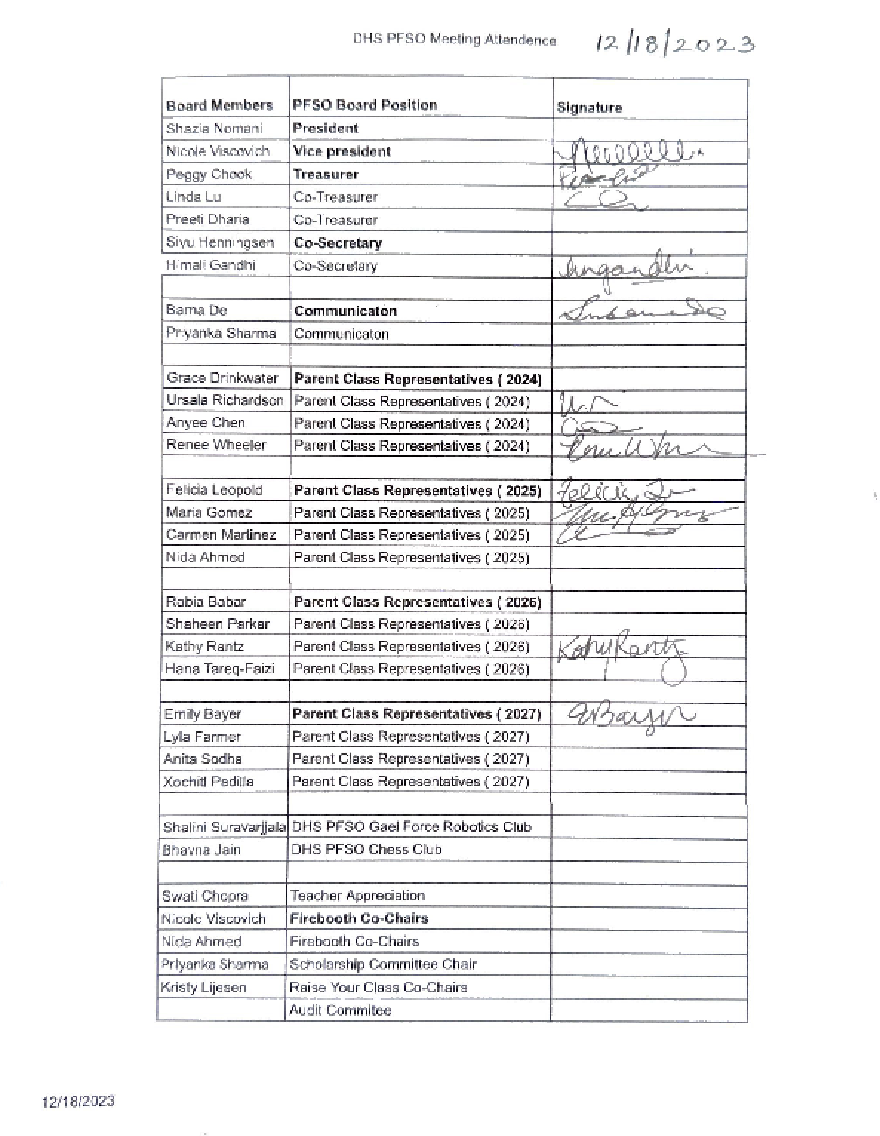 